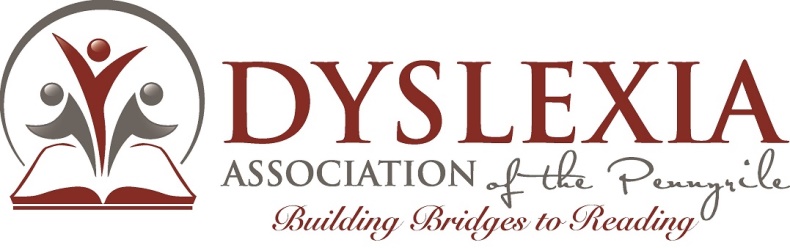 538 A Noel Avenue ● Hopkinsville 42240SCHOLARSHIP APPLICATIONParent/Guardian NameChild’s NameAddressCity                                  	 	 		State                          			   Zip        Phone # and EmailChild’s Date of Birth and Grade Level As of September   LIST BELOW PERSONS LIVING IN HOUSEHOLD                                                 NAME                                                  		             AGE                                    INCOME EXPLANATION Please list total net income (income after taxes) of all persons who live in the home and contribute to the overall household budget:Name: 	    	 	Occupation: 			  Employer: 		  Net Income per month: $ 		SSI/Government Assistance per month: $ 	Child Support per month: $ 		Other Income per month: $ 	Name: 	    	 	Occupation: 			  Employer: 		  Net Income per month: $ 		SSI/Government Assistance per month: $ 	Child Support per month: $ 		Other Income per month: $ 	EXPENSE EXPLANATIONMonthly Housing Payment $		Utility Expenses per month $		 (includes water, electric, gas, & phone)Out of Pocket Medical per month $		Automobile payment per month $		Other Monthly Expenses $		 (please list)Please describe any unusual circumstances that exist and/or explain why this financial scholarship is necessary. 